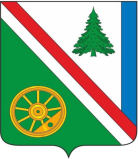 06.10.2022 г. № 569РОССИЙСКАЯ ФЕДЕРАЦИЯИРКУТСКАЯ ОБЛАСТЬБРАТСКИЙ РАЙОНВИХОРЕВСКОЕ МУНИЦИПАЛЬНОЕ ОБРАЗОВАНИЕАДМИНИСТРАЦИЯПОСТАНОВЛЕНИЕО МЕРАХ ПОЖАРНОЙ БЕЗОПАСНОСТИ В ОСЕННЕ-ЗИМНЕМ ПЕРИОДЕ 2022-2023 г.г. НА ТЕРРИТОРИИ ВИХОРЕВСКОГО ГОРОДСКОГО ПОСЕЛЕНИЯВ соответствии с Федеральным законом от 06.10.2003 года № 131-ФЗ «Об общих принципах организации местного самоуправления в Российской Федерации», Федеральным законом от 21.12.1994 года № 69-ФЗ «О пожарной безопасности», Федеральным законом от 21.12.1994 года № 68-ФЗ «О защите населения и территории от чрезвычайных ситуаций природного и техногенного характера», Федеральным законом от 22.07.2008 года № 123-ФЗ «Технический регламент о требованиях пожарной безопасности», с целью обеспечения пожарной безопасности, повышения противопожарной устойчивости населенных пунктов, объектов жизнедеятельности и объектов жизнеобеспечения в осенне-зимнем периоде 2022-2023 годов, руководствуясь статьей 44 Устава  Вихоревского муниципального образования, администрация  Вихоревского городского поселения,ПОСТАНОВЛЯЕТ:1. Утвердить План мероприятий по предупреждению чрезвычайных ситуаций и пожаров в осенне-зимнем периоде 2022-2023 годов на территории Вихоревского городского поселения, в соответствии с приложением №1 к данному постановлению.2. Рекомендовать руководителям учреждений социальной сферы, руководителям хозяйствующих субъектов различных форм собственности и ведомственной принадлежности:2.1. принять локальные правовые акты по обеспечению мер пожарной безопасности в осенне-зимнем периоде 2022-2023 годов;2.2. осуществить на подведомственных территориях, в учреждениях социальной сферы, на объектах жизнедеятельности и объектах жизнеобеспечения мероприятия, предусмотренные требованиями, нормами и правилами пожарной безопасности;2.3. при осуществлении мер по предупреждению пожаров руководствоваться мероприятиями, предусмотренными приложением к настоящему постановлению.3. Рекомендовать руководителю отдела надзорной деятельности и профилактической работы по г.Братску и Братскому району:           3.1.организовать на территории Вихоревского городского поселения проведение профилактической работы среди населения по вопросам пожарной безопасности;           3.2.информировать  жителей города Вихоревка об оперативной обстановке с пожарами, сложившейся на территории Вихоревского городского поселения.4. Постановление главы Вихоревского городского поселения № 185 от 06.10.2021 года «О мерах по предупреждению чрезвычайных ситуаций и пожаров в осенне-зимнем периоде 2021-2022 годов» - отменить.	5. Данное постановление подлежит опубликованию в информационном бюллетене и размещению на официальном сайте администрации Вихоревского городского поселения.6.  Контроль за исполнением настоящего постановления оставляю за собой.Глава администрации Вихоревского городского поселения 					       Н.Ю. ДружининСогласовано:Управляющий делами администрации___________________ Г.А. Дударева «___»___________2022 г.Начальник  юридического отдела___________________М.А. Ведерникова«___»___________2022 г.РАССЫЛКА:1экз.-дело1 экз.-ГО и ЧСИсп.: Гордеева Л.В.Тел. 40-52-15 Приложение № 1к постановлению главы администрации Вихоревского городского поселения № 569 от 06.10.2022 годаПЛАНмероприятий по предупреждению чрезвычайных ситуаций и пожаров в осенне- зимнем периоде 2022-2023 гг. на территории Вихоревского городского поселения.№ п/пНаименование мероприятиясрок исполненияОтветственный за проведение мероприятийпримечание1.Подготовить и принять локальные правовые акты о соблюдении мер пожарной безопасности в населенных пунктах, учреждениях социальной сферы, на объектах экономики и объектах жизнеобеспечения.октябрьАдминистрация ВГПуч.соц.сферыпред. ком. хоз-вахоз. субъекты2.Проведение заседаний КЧС и ОПБ по вопросу  противопожарной защищенности населенного  пунктапостоянноКЧС и ОПБ3.Организовать пожарно-профилактическую работу с группами лиц склонных к правонарушениям в области пожарной безопасностипожаро-опасныйпериодАдминистрация ВГПОНД и ПРМУ МВД РФ «Братское»ПЧ-1224.Провести комплексные пожарно-профилактические мероприятия  обследование подъездных путей к жилым домам, учреждениям социальной сферы, водоисточникам;состояние и готовность средств оповещения и связи;готовность сил и средств подразделений пожарной охраны к реагированию на поступающие сигналы;организовать распространение памяток, листовок, брошюр о мерах пожарной безопасности среди населения;до 01.11.2022 Администрация ВГПуч.соц.сферыпред. ком. хоз-вахоз. субъекты5.Провести рейды по жилому сектору, в том числе по проверке бесхозных жилых строений на предмет пожарной безопасностиоктябрь2022 декабрь 2022январь 2023МУ МВД РФ «Братское»Администрация ВГП6.Оказать организационную помощь по ремонту печного отопления и электрооборудования гражданам имеющим право на получение социальной помощидо 01.11.2022Администрация ВГП7.Организовать и провести работы по проверке и ремонту пожарных гидрантов.Установить указатели мест расположения водоисточников.  до 01.11.2022Администрация ВГПпред. ком. хоз-вахоз. субъекты8.В школах организовать проведение пожарно-профилактической работы среди учащихся педагогического состава и обслуживающего персоналапожароопасныйпериодупр.образованиеадм.школ9.Обеспечить контроль в зимний период за состоянием (дорог) подъездов к населенным пунктам, водоисточникам, жилым домам и учреждениям социальной сферы. При необходимости организовать их расчистку.пожаро-опасныйпериодАдминистрация ВГПуч.соц.сферыпред. ком. хоз-вахоз. субъекты10.Продолжить работу по установке пожарных извещателей в жилых домах многодетных семей, одиноко проживающих пенсионеров и инвалидов, в семьях находящихся в социально-опасном положениипожаро-опасныйпериодАдминистрация ВГП11.Обеспечить на водогрейных котельных и в помещениях дизельных электростанций соблюдение мер пожарной и электробезопасностипостоянноАдминистрация ВГП ООО « ОВУК»учр. соцтсферы хоз.субъекты12.Организовать провести проверки противопожарного состояния зданий учреждений социальной сферы и объектов жизнедеятельности, задействованных в проведении новогодних и рождественских праздников.декабрьАдминистрация ВГП ОВДМУ МВД РФ «Братское» учр. соцтсферы хоз.субъекты13.Организовать и провести разъяснительную работу среди населения, учащихся школ, сотрудников учреждений и организаций по соблюдению мер пожарной безопасности при применении пиротехнических изделий, электрических елочных украшений и гирлянд в период подготовки и проведения Новогодних и Рождественских праздников.декабрь - январьАдминистрация ВГППЧ-122учр. соц.сферыОНД и ПРОГБУЗ «БРБ»хоз.субъкты14.Организовать и проводить обучение неработающего населения, рабочих и служащих предприятий, сотрудников учреждений и организаций мерам пожарной безопасностив течении годаАдминистрация ВГПучр. соц.сферы предпр. ком. хоз- ваОНД иПР ОГБУЗ «БРБ»15.Провести тренировки в учреждениях здравоохранения имеющих в своем составе стационары с круглосуточным пребыванием людей по действиям при возникновении пожара.всоответствии с графиком тренировокОГБУЗ «БРБ»Администрация ВГППЧ-12216.Провести тренировки по эвакуации из зданий учащихся и сотрудников общеобразовательных учреждений при возникновении пожара. Результаты тренировок заносить в журналы учета занятийоктябрь-ноябрьупр. обр.Администрация ВГП ПЧ-12217Организовать профилактические мероприятия по отжигу сухой травысентябрь-октябрьАдминистрация ВГП18Организовать контроль за выполнением противопожарных мероприятий в осенне-зимнем периоде 2022-2023Администрация ВГП